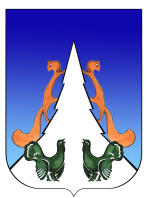 Ханты-Мансийский автономный округ – ЮграСоветский районгородское поселение АгиришА Д М И Н И С Т Р А Ц И Я628245, Ханты-Мансийский автономный округ-Югра, телефон:(34675) 41233Тюменской области, Советский районп. Агириш ул. Винницкая 16факс: (34675) 41233 						эл.адрес: agirish@sovrnhmao.ruПОСТАНОВЛЕНИЕ«26» января 2024 г.                                                                                                                     № 19/НПАО внесении изменений в постановление администрации городского поселения Агириш от 28.03.2022 № 88/НПА «О создании эвакуационной (эвакоприемной) комиссии в городском поселении Агириш»   В соответствии с пунктами 8 и 28 части 1 статьи 16 Федерального закона от 06.10.2003 № 131-ФЗ «Об общих принципах организации местного самоуправления в Российской Федерации», абзац 5 части 2 статьи 8 Федерального закона от 12.02.1998 № 28-ФЗ «О гражданской обороне», пунктом «б» части 2 статьи 11 Федерального закона от 21.12.1994 № 68-ФЗ «О защите населения и территорий от чрезвычайных ситуаций природного и техногенного характера», частью 9 Положения об организации и ведении гражданской обороны в муниципальных образованиях и организациях, утвержденного Приказом МЧС России от 14.11.2008 № 687, Уставом городского поселения Агириш, постановляю:Внести в постановление администрации городского поселения Агириш от 28.03.2022 № 88/НПА «О создании эвакуационной (эвакоприемной) комиссии в городском поселении Агириш» следующие изменения:Приложение № 2 изложить в следующей редакции:«Составпостоянной эвакуационной (эвакоприемной) комиссии администрации городского поселения Агириш Группа руководстваПредседатель комиссии - заместитель главы городского поселения Агириш;Заместитель председателя комиссии – начальник отдела по организации деятельности администрации городского поселения Агириш;Секретарь комиссии – инспектор по делопроизводству отдела по организации деятельности администрации городского поселения Агириш;Группа учета, организации и контроля за приемом и размещением эвакуируемого населенияНачальник группы:Специалист отдела по организации деятельности администрации городского поселения Агириш;Группа обеспечения эвакуационных мероприятийНачальник группы:Инспектор военно-учетного подразделения отдела по организации деятельности администрации городского поселения Агириш;Группа транспортного обеспеченияНачальник группы:Начальник пожарной части городского поселения Агириш филиала казенного учреждения Ханты-Мансийского автономного округа – Югры «Центроспас – Югория» по Советскому району;Помощник начальника группы:Представитель МУП «Советский тепловодоканал» (по согласованию);Группа контроля вывоза материальных средствНачальник группы:Начальник финансово-экономического отдела администрации городского поселения Агириш;Группа оповещения, информирования и связиНачальник группы:Директор МБУ КСК «Современник» г.п. Агириш;Группа всестороннего обеспеченияНачальник группы:Участковый уполномоченный ОМВД  России по Советскому району (по согласованию);Помощник начальника группы:Заведующий Агиришской врачебной амбулаторией. »Опубликовать настоящее постановление в бюллетене «Вестник городского поселения Агириш» и разместить на официальном сайте городского поселения Агириш.Настоящее постановление вступает в силу с момента его официального опубликования.Контроль исполнения настоящего постановления оставляю за собой.Глава городского поселения Агириш                                                            И.В. Ермолаева